Medical CasesUrinary Tract infection ,Respiratory Tract infection, Tuberculosis, Pneumonia, Diabetic Mellitus, Myasthenia Gravis, Dengue Fever, Congestive Heart Failure, Hepatitis, Tonsillitis, Diabetic Ketoacidosis, Chronic Obstructive Pulmonary Disease, Bronchial Asthma, Cardiovascular Accident,  Deep Vein Thrombosis etc..Work ExperienceHandled Equipment’s:ECG Machine Suction MachineCardiac MonitorGlucometerDigital ThermometerInfusion PumpSyringe PumpBreast PumpNebulizing MachinePulse Oximetry 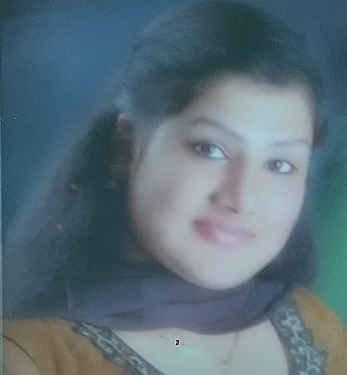 Rincy Registered NurseE-mail id:-rincy-392138@2freemail.comPersonal Data:D.O.B     :-05-07-1989Age   :-29Sex  :-FemaleNationality  :-IndianMarital status : MarriedLanguages Known: English, Malayalam, Hindi {Fluent in both oral and written}Arabic {speaking only}Hobbies & Interests:Reading BooksSingingARRCURRICULUM VITAEObjectiveTo work in a medical facility where my registered nursing professional is an advantage in caring quality health care humanitarian service to its general clientele. To seek a registered nurse position where professional along with personal skills can help maximize spiritual growth in the service of God and Humanity, in dedication to my work.Qualification :Passed  BSC Nursing from Sophia college of nursing under Jiwaji university Gwalior {2007 to 2011}Registered Nurse with  7 + Years’ experience in Medical Surgical wardPossesses good interpersonal and communication skills and manages multi-tasking effectivelyProves good team player , flexible and fast learner and alert Duties and Responsibility:Handling the patient in medical unit and surgical unit {Patient with total hip replacement, Mastectomy, CABG, Kidney transplant surgery etc.}Insertion of Peripheral lines and Blood collectionIV canulation and IV Fluid computationAseptic Administration of TPN  Ensure proper safety of the patientProvides alternative pain management using healing touch by Hospital protocolAdministers oral, intramuscular and subcutaneous medications Documented the patient’s plan of care using identified nursing diagnosis , expected patient outcome and selected nursing interventionMaintain record like Admission, Discharge, Death, MLC Etc...To ensure that investigations carried out as order by the doctor to collect in part on time for perusal and further advice Clinical Experience in Medical/Surgical wings:Responsibilities for monitoring vital sign of patients, Administration of medication via IV/PO/SQ/IM, PR respiratory treatments of those treatments. Establish IV access and blood samples. Request laboratory and Radiological exams, Monitor and record input and output in patients with renal failure, Gastroenteric and cardiac conditions, Administration of NGT feeding. Responsible for personal care of patient (sponge bath, oral hygiene, wound and dressing care) Remove secretions with Aspiration technique with endotracheal tube.  Document all the nursing activities.Certification:                    Valid DHA License, BLS Certificate & ACLS Certificate.Case Handled :-Surgery and Medical:Surgery { Pre- Operative and Post-Operative  Cases}Kidney Transplant Surgery, CABG, Laparoscopic Appendectomy, Open Appendectomy, Laparoscopic Cholecystectomy, Laminectomy, Colectomy, Mastectomy, Thyroidectomy, Total Hip Replacement, Bilateral Knee Replacement , Repair of Hernia etc…Hospital NameWORK EXPERIENCECOUNTRYKalliyath Hospital Malappuram Staff Nurse in Kalliyath Hospital Malappuram from 24th august 2011 to 21st September 2012        Kerala {INDIA}Royal Guard of Oman 	  Staff nurse in Royal guard of Oman medical service in 16th December 2012 to 28th February 2014MUSCUT{ OMAN}Kalliyath Hospital MalappuramStaff Nurse in Kalliyath Hospital Malappuram from 15th March 2014 to 30th march 2019          Kerala {INDIA}